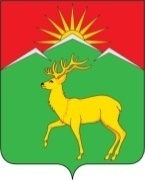 Малиновский сельский Совет депутатовСаянского района Красноярского края РЕШЕНИЕс. Малиновка28.12.2021								№ 51О внесении изменений в решение Малиновского сельского Совета депутатов от 29.12.2020 № 12 «О бюджете Малиновского сельсовета на 2021 год и плановый период 2022-2023 годов»В соответствии со ст. 217 бюджетного кодекса Российской Федерации, Положением о бюджетном процессе в Малиновском сельсовете, руководствуясь ст. 8 п.1 Устава Малиновского сельсовета, Малиновский сельский Совет депутатов 						РЕШИЛ:1. Внести изменения в решение Малиновского сельского Совета депутатов от 29.12.2020 № 12 «О бюджете Малиновского сельсовета на 2021 год и плановый период 2022-2023 годов.1.1. Приложения № 1, 4, 5, 6, 7 к решению изложить в новой редакции согласно приложениям № 1, 2, 3, 4, 5 к настоящему решению.2. Контроль за исполнением настоящего решения возложить на постоянную комиссию по бюджету и экономической политике.3. Решение вступает в силу в день, следующий за днем его официального опубликования в газете «Вести поселения» и подлежит размещению в информационно-телекоммуникационной сети Интернет на сайте администрации Саянского района www.adm-sayany.ru.Глава Малиновского сельсовета,Председатель Малиновского сельского Совета депутатов					А.И. Мазуров